Autor del metadato: Luis Alejandro Castellanos FajardoShp:	Clases_Aptitud.shpTítulo:   Clases de Aptitud de las TierrasResumen: La clasificación de las tierras por su capacidad de uso es una agrupación de suelos que se comportan de manera similar, respecto al uso y manejo, sin causarle deterioro en periodos largos.  Esta agrupación permite hacer generalizaciones fundamentadas en las potencialidades de los suelos, limitaciones en cuanto a su uso y problemas por manejo inadecuado, incluyendo los procedimientos de conservación (Jiménez L., y Burgos L., 1999). La clasificación de las tierras por su capacidad de uso contempla un análisis de los diferentes elementos y características del medio físico y el comportamiento de cada unidad de tierra según las características de las tierras y los distintos limitantes que intervienen en el uso y manejo adecuado de las tierras.  La clasificación de las tierras es un método muy importante de apoyo para el conocimiento de la región, el desarrollo rural y la planificación del uso del territorio.Propósito: La clasificación es aplicable para fines agropecuarios, forestales y de conservación, y reúne varios aspectos que determinan y condicionan el uso más conveniente para cada suelo, así como algunas prácticas de uso, manejo y conservación recomendadas; las cuales constituyen una herramienta esencial para los planes de desarrollo..Fecha de publicación: 2016Colaboradores: Daniel López López, Aristides Saavedra Guerrero, Luis Alejandro Castellanos Fajardo.Editor: CentroGeoFuente: mapa de suelos del INEGI, conjunto de datos vectorial Edafológico escala 1:250 000 Serie II, 2008); donde la clasificación de los suelos está referida al sistema de clasificación FAO (Base de Referencia para los Suelos del Mundo. FAO/UNESCO, 1998)Modelo digital de elevación INEGI, CEM 3.0, modelo digital de elevación a 15 m. tamaño de pixel.Información de la Extensión GeográficaOeste: -92.133493° 	Este: -90.354704 ° Norte: 17.496647°	Sur: 16.065021°Formato de Presentación: Mapa digitalTipo de Representación Espacial: VectorialMedio de Procesamiento: ArcMap Versión 6.2 (Build 9200); Esri ArcGIS 10.2.2.3552Extensión Geográfica* West longitude	-92.133493* East longitude	-90.354704* North latitude	17.496647* South latitude	16.065021* Extent contains the resource YesExtensión en el sistema de coordenadas del elemento* West longitude	592675.281943* East longitude	592675.281943* South latitude	1777909.941020* North latitude	1934710.268527* Extent contains the resource YesReferencia Espacial* Type Projected* Geographic coordinate reference GCS_WGS_1984* Projection WGS_1984_UTM_Zone_15NDetalles de las Coordenadas de Referencia  Sistema de Coordenadas Proyectadas   Well-known identifier 32615X origin -5120900Y origin -9998100XY scale  450445547.3910538Z origin -100000Z scale 10000M origin -100000M scale 10000XY tolerance 0.001Z tolerance 0.001M tolerance 0.001High precision trueLatest well-known identifier 32615Well-known textPROJCS["WGS_1984_UTM_Zone_15N",GEOGCS["GCS_WGS_1984",DATUM["D_WGS_1984",SPHEROID["WGS_1984",6378137.0,298.257223563]],PRIMEM["Greenwich",0.0],UNIT["Degree",0.0174532925199433]],PROJECTION["Transverse_Mercator"],PARAMETER["False_Easting",500000.0],PARAMETER["False_Northing",0.0],PARAMETER["Central_Meridian",-93.0],PARAMETER["Scale_Factor",0.9996],PARAMETER["Latitude_Of_Origin",0.0],UNIT["Meter",1.0],AUTHORITY["EPSG",32615]]Tipo de Geometría: PolígonoDatos de contacto interno: Aristides Saavedra, asaavedra@centrogeo.org.mx  Fecha inicio de temporal: 2016Fecha final de temporal: 2016Historia del procesamiento: Las unidades de aptitud que se presentan, se definieron mediante el Sistema de Clasificación de Tierras por su Capacidad de Uso o Sistema Americano de las 8 Clases desarrollado por el Servicio de Conservación de Suelos de los Estados Unidos – USDA, 1965, adaptado (IGAC, 2001); el cual se adecuó de manera muy general para el presente estudio y de acuerdo a la información edafológica existente (del mapa de suelos del INEGI, conjunto de datos vectorial Edafológico escala 1:250 000 Serie II, 2008); donde la clasificación de los suelos está referida al sistema de clasificación FAO (Base de Referencia para los Suelos del Mundo. FAO/UNESCO, 1998).En la elaboración y escogencia de los criterios utilizados para conformar las características y los factores limitantes, solo se consideró el primer suelo –el dominante– (Grupo1, de la base de datos del INEGI - Serie II, 2008).  Así, esta clasificación solo contempla algunos aspectos generales (limitantes) relacionados con el suelo dominante que afectan directamente la producción, sin considerar los factores socio-económicos.De esta manera, se utilizaron condiciones ambientales (particularmente algunas de las condiciones del suelo, relacionadas  con la susceptibilidad a la erosión, topografía (pendiente %); drenaje natural (humedad); profundidad efectiva; fertilidad, consideradas como factores limitantes (grados de limitación) tanto para el uso agrícola, pecuario como forestal a que pueden destinarse las tierras.   Palabras clave: Aptitud de las tierras, suelos, Cuenca media y alta del río Usumacinta.Atributos: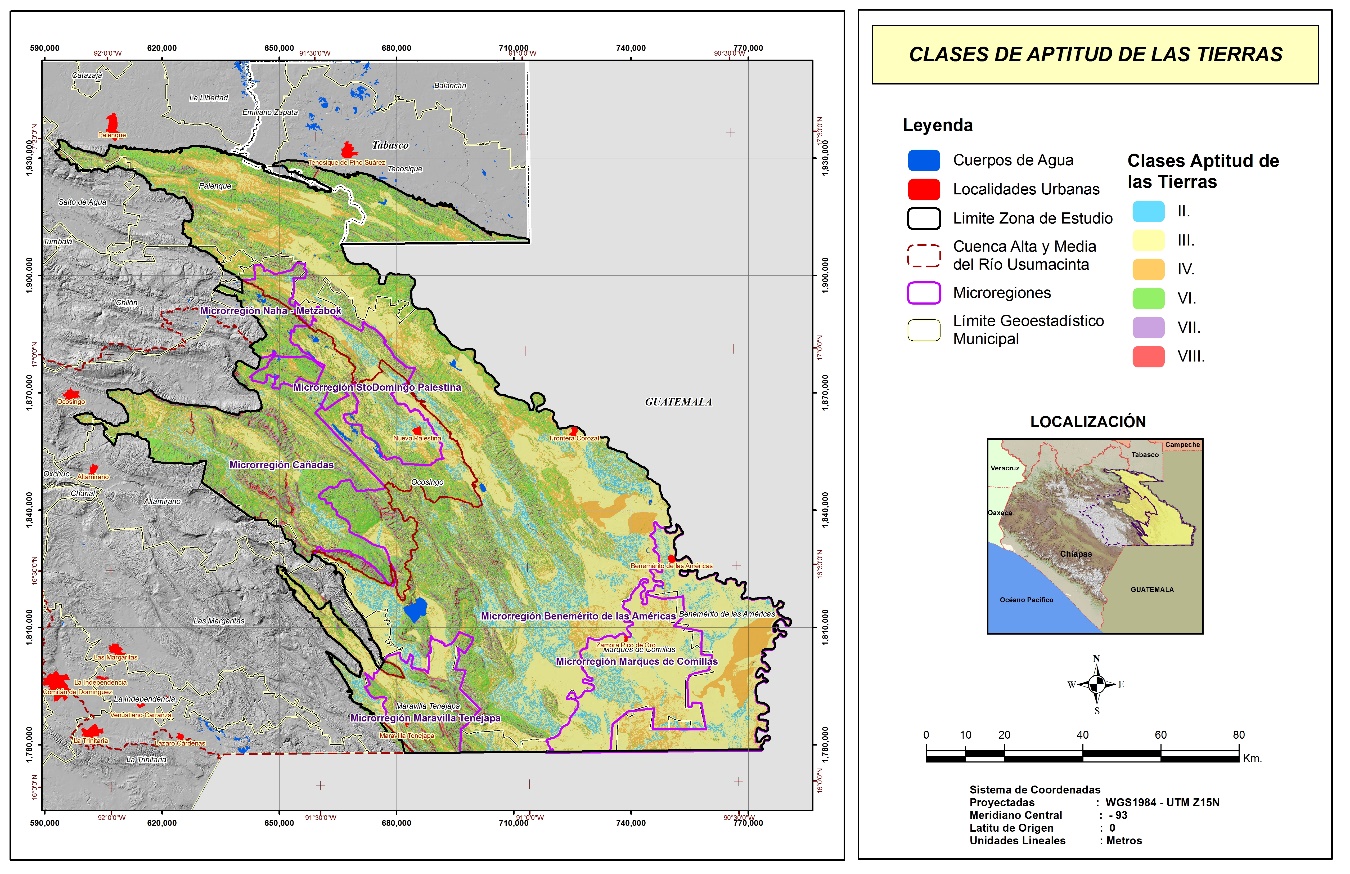 Nombre del campoDescripciónGRIDCODEClave de la unidadClase_ AptiClase de aptitud de la TierraArea_haÁrea en hectáreas